Publicado en Barcelona el 26/07/2021 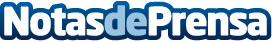 Anytime Fitness, elegida mejor franquicia fitness en el mundo por la revista Entrepreneur Además de mejor franquicia fitness, la prestigiosa publicación también ha incluido a la cadena estadounidense, con cerca de 5000 locales operativos en más de 30 países de todos los continentes, en el ranking de las diez mejores franquicias a escala global en el año 2021. Con esta nominación, Anytime Fitness suma 14 años consecutivos en la lista de las principales franquicias del mundoDatos de contacto:Natalia López-Maroto722386445Nota de prensa publicada en: https://www.notasdeprensa.es/anytime-fitness-elegida-mejor-franquicia Categorias: Nacional Franquicias Emprendedores Otros deportes Recursos humanos Fitness http://www.notasdeprensa.es